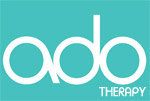 Email: therapy@adotherapy.co.ukWebsite: www.adoservices.co.uk  For Professionals Only - Please note that this model is only accessible for ADO Therapy service users that are KS3-Post 16 ages. It is a Short-Term Service (maximum one term) that aims for reintegration back into education from that point on. Once complete please attach any relevant documents and return securely to the email stated above.               Clinical DetailsAssessment The assessment consists of a digital form which is to be completed prior to us meeting the individual. This is classed as ‘Stage 1’ of our assessment process, followed by ‘Stage 2’ which is a two-day practical assessment. Please provide contact details for the most relevant person/s to undertake each part of the assessment.   Referrer’s Name - Signature:  (Please note typed names will constitute signature for online referrals)Date: Signature:Thank you for completing the ADO Therapy Day Service Referral Form.Please send this referral and any supporting documents, such as EHCP, CIN plans, Safety plans, to:therapy@adotherapy.co.ukIf you have any questions, please call 020 8850 6778A member of the team will be in touch with you shortly.Office hours 8.30 until 5pmADO Services CIC. – A Not For Profit Community Interest CompanyADO Therapy Day Service Referral FormReferrer DetailsName:Job Title:Agency:Address:Telephone:E-mail:Date of Referral:Is this Referral to ADO:A Short-Term Interim Placement (for half a term)A Medium-Term Placement (for half a term-one full term)Please note that we do not currently offer Long- Term Placements for our Therapeutic Day Service. If this is something you may require, please speak to us directly.How long have you worked with this Person? (Please tick) Less than 6 months           1-2 years 6 months to 1 year            MoreIn what capacity? (Please tick)Local AuthorityTeaching Professional/Current SchoolCAMHS                Fostering AgencySocial WorkerOther (please Specify): Service User DetailsService User DetailsFull Name: Preferred Name: (if different to above)Full Name: Preferred Name: (if different to above)Gender Identity: Male Female Transgender Non-binary/ non-conforming Other Gender Identity: Male Female Transgender Non-binary/ non-conforming Other Date of Birth:Please note this service is only available for KS3-Post 16.Date of Birth:Please note this service is only available for KS3-Post 16.Telephone: Telephone: School Year (if relevant):School Year (if relevant):Key Stage (if relevant): Key Stage (if relevant): Ethnicity (Please tick all which apply):Ethnicity (Please tick all which apply):WhiteBlack or Black BritishBritishCaribbeanIrishAfricanAny other white backgroundOther Black or Black BritishAsian or British AsianOther ethnic backgroundIndianChinesePakistaniMixed ethnicity Other BangladeshiOther (please specify below)Not DeclaredAddress:Postcode:  Address:Postcode:  Service User’s UPN (if known): Service User’s UPN (if known): Address:Postcode:  Address:Postcode:  Service User’s ULN (if known): Service User’s ULN (if known): Is This Person Under:(Please tick where applicable) Social Worker                                            Looked After Child (LAC)  Child In Need (CIN)                                    Sibling on Child Protection Child Protection (CP)                              Other: Please State _____________________________(Please send any supporting documents at the time of referral). Is This Person Under:(Please tick where applicable) Social Worker                                            Looked After Child (LAC)  Child In Need (CIN)                                    Sibling on Child Protection Child Protection (CP)                              Other: Please State _____________________________(Please send any supporting documents at the time of referral). Is This Person Under:(Please tick where applicable) Social Worker                                            Looked After Child (LAC)  Child In Need (CIN)                                    Sibling on Child Protection Child Protection (CP)                              Other: Please State _____________________________(Please send any supporting documents at the time of referral). Is This Person Under:(Please tick where applicable) Social Worker                                            Looked After Child (LAC)  Child In Need (CIN)                                    Sibling on Child Protection Child Protection (CP)                              Other: Please State _____________________________(Please send any supporting documents at the time of referral). Does this person have a Safety Plan? Yes               No              Unsure If ‘Yes’, please send the safety plan with the referral and any other supporting documents. Does this person have a Safety Plan? Yes               No              Unsure If ‘Yes’, please send the safety plan with the referral and any other supporting documents. Does this person have a Safety Plan? Yes               No              Unsure If ‘Yes’, please send the safety plan with the referral and any other supporting documents. Does this person have a Safety Plan? Yes               No              Unsure If ‘Yes’, please send the safety plan with the referral and any other supporting documents. In your opinion, why would this person benefit from our Outdoor Therapy Services?In your opinion, why would this person benefit from our Outdoor Therapy Services?In your opinion, why would this person benefit from our Outdoor Therapy Services?In your opinion, why would this person benefit from our Outdoor Therapy Services?How does this referral link with their current education plan? (if relevant)How does this referral link with their current education plan? (if relevant)How does this referral link with their current education plan? (if relevant)How does this referral link with their current education plan? (if relevant)Please provide a brief educational overview for the service user: (we will not be working towards any educational outcomes, but an overview of academic capacity such as abilities to read and write will be very helpful for this service)Please provide a brief educational overview for the service user: (we will not be working towards any educational outcomes, but an overview of academic capacity such as abilities to read and write will be very helpful for this service)Please provide a brief educational overview for the service user: (we will not be working towards any educational outcomes, but an overview of academic capacity such as abilities to read and write will be very helpful for this service)Please provide a brief educational overview for the service user: (we will not be working towards any educational outcomes, but an overview of academic capacity such as abilities to read and write will be very helpful for this service)In your opinion, have any specific psychological interventions been helpful in supporting this person? (If yes please list which interventions and the timeline of when they were accessed). In your opinion, have any specific psychological interventions been helpful in supporting this person? (If yes please list which interventions and the timeline of when they were accessed). In your opinion, have any specific psychological interventions been helpful in supporting this person? (If yes please list which interventions and the timeline of when they were accessed). In your opinion, have any specific psychological interventions been helpful in supporting this person? (If yes please list which interventions and the timeline of when they were accessed). Would this person benefit from any specific embedded therapeutic workshops to increase their emotional resilience, well-being and coping skills?  Yes                 No                 Unsure If ‘yes’, please tick below which ones; Managing Stress                          Managing Depression                      Managing Anger Managing Anxiety                        Developing Social SkillsOur model provides a combination of Cognitive Behaviour Therapy, Relaxation Therapy, Animal Therapy and Occupational Therapy to suit the needs of the service user and support their wellbeing. Would this person benefit from any specific embedded therapeutic workshops to increase their emotional resilience, well-being and coping skills?  Yes                 No                 Unsure If ‘yes’, please tick below which ones; Managing Stress                          Managing Depression                      Managing Anger Managing Anxiety                        Developing Social SkillsOur model provides a combination of Cognitive Behaviour Therapy, Relaxation Therapy, Animal Therapy and Occupational Therapy to suit the needs of the service user and support their wellbeing. Would this person benefit from any specific embedded therapeutic workshops to increase their emotional resilience, well-being and coping skills?  Yes                 No                 Unsure If ‘yes’, please tick below which ones; Managing Stress                          Managing Depression                      Managing Anger Managing Anxiety                        Developing Social SkillsOur model provides a combination of Cognitive Behaviour Therapy, Relaxation Therapy, Animal Therapy and Occupational Therapy to suit the needs of the service user and support their wellbeing. Would this person benefit from any specific embedded therapeutic workshops to increase their emotional resilience, well-being and coping skills?  Yes                 No                 Unsure If ‘yes’, please tick below which ones; Managing Stress                          Managing Depression                      Managing Anger Managing Anxiety                        Developing Social SkillsOur model provides a combination of Cognitive Behaviour Therapy, Relaxation Therapy, Animal Therapy and Occupational Therapy to suit the needs of the service user and support their wellbeing. Do you feel that this person will require regular sessions with one of our qualified therapists? Or are they accessing this from another service? (eg CAMHS, OXLEAS)Do you feel that this person will require regular sessions with one of our qualified therapists? Or are they accessing this from another service? (eg CAMHS, OXLEAS)Do you feel that this person will require regular sessions with one of our qualified therapists? Or are they accessing this from another service? (eg CAMHS, OXLEAS)Do you feel that this person will require regular sessions with one of our qualified therapists? Or are they accessing this from another service? (eg CAMHS, OXLEAS)How many therapeutic days per week are you referring for?Please note we only offer this service on a Monday and Tuesday. We have limited spaces available and therefore we will offer any slots we have for your consideration (pending successful assessment). How many therapeutic days per week are you referring for?Please note we only offer this service on a Monday and Tuesday. We have limited spaces available and therefore we will offer any slots we have for your consideration (pending successful assessment). How many therapeutic days per week are you referring for?Please note we only offer this service on a Monday and Tuesday. We have limited spaces available and therefore we will offer any slots we have for your consideration (pending successful assessment). How many therapeutic days per week are you referring for?Please note we only offer this service on a Monday and Tuesday. We have limited spaces available and therefore we will offer any slots we have for your consideration (pending successful assessment). Does the service user have an Education and Health Care Plan?If ‘Yes’ please attach a copy of the care plan and send securely Yes               No               In Progress                Does the service user have any professional reports such? (CAMHS/OXLEAS/EP etc) If ‘Yes’ please attach a copy of the report and send securely Yes               No               In Progress                 Does the service user have any Medical Diagnosis? Yes            No         If ‘yes’, please detail: Does the service user require any medication administered during the therapeutic core day?  Yes            No             Unsure     If ‘yes’, does the service user experience any side effects with this medication?  Yes            No             Unsure     Please give a brief description of the service user’s mental health or behaviour:Please give details of any intellectual difficulty or disability:Please give details of any communication needs (speech/language/hearing/sight):Please give details of any physical difficulties (strength, stamina, motor skills, mobility):Please detail any additional information which may be relevant, including family background:Does the service user have up to date tetanus cover?  Yes            No             Unsure     Does the service user have a history in any of the following: (Please tick)Self-harm or suicidal behaviour?                                         Yes         No          Unsure     Violence/ abusive behaviour towards peers?                       Yes         No          Unsure     Violence or abusive behaviour towards staff?                      Yes         No          Unsure     Violence or abusive behaviour towards animals?                 Yes         No          Unsure     Arson?                                                                                 Yes         No          Unsure     Absconding from provisions?                                               Yes         No          Unsure     Convictions as a young offender?                                        Yes         No          Unsure     Alcohol or drug misuse?                                                      Yes         No          Unsure     If any of the above applies please detail below:The following is in relation to deterioration in the service user’s mental health.Please list any early warning signs/triggers:How do you feel ADO can best support the service user?How do you feel your client would like us to support them if their mental health was deteriorating?Note: If there are any changes with the service user’s mental health or medication, the referring organisation or caregiver would be required to let us know as soon as possible.Emergency contact details for the service user:Name:  Relationship:        Mobile Telephone:  (We use SMS or telephone calls to keep caregivers up to date on the service user (as required) so please provide a phone number where permission is granted for both SMS and calls during the therapeutic day)E-mail:  If the caregiver that resides with the service user has any known additional needs or any information we should be aware of, in order to support them when liaising about the service user, please list any helpful information below: